Tuesday, January 28, 20206th Grade Community NewsDear Students and Parents,	Insha’Allah you all had a restful and enjoyable winter break. Thank you for your continued partnership to ensure your children can achieve their highest potential. Please continue to check the PowerSchool Parent Portal a couple of times each week to support your child in completing late assignmentsMark Your Calendars!Monday 2/3 – Friday 2/14: STEM WeekThursday 2/6- STEM Family Night February 17th and 18th- No School Friday March 6th- No School- Student Led Conferences 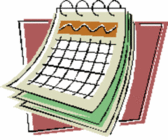 Spotlight on StudentsThis week, we would like to recognize the following students for radiating positive energy and consistently making good choices. This shows strength in Moral Literacy ….. 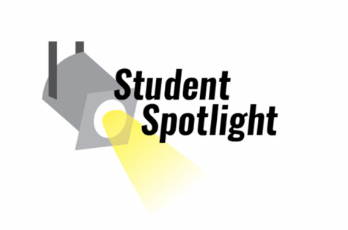 Amani Munshey, Zainab Syeda, Amna Khan, Mohammed Odetalla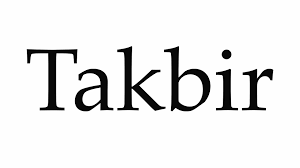 2019 - 2020 Theme: Peace: Gracious, Blessed, GenerosityUnit 4 Physical Literacy: Healthy Living, Concentration, Wellness 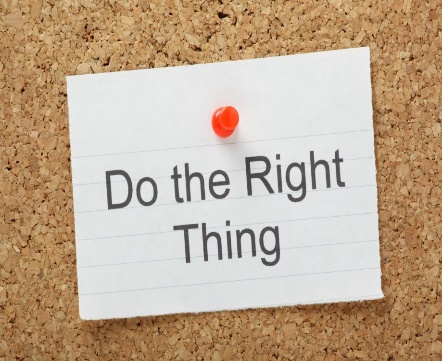 **Every Unit Students have been receiving math packets. This unit students will not have a math packet due to market day assignments. ** Power School should be checked on a weekly basis. It will build good independent habits for your child to do this on their own. Quranic ArabicWhat are the manners of reading the Qur’an?What was Prophet Musa’s (as) way of being? (the story of Prophet Musa (as) from the Qur’an.)Daily Qur’an recitation HalaqaVocabulary, Verbs, and Tajweed Quizlet gamesThe verbal sentence: Past tense verbs.The exits of letters: where letters exit from and how to pronounce them correctly.Qur’an memorization.Prophetic GuidanceThe Seerah of The Prophet (saw)Why did Allah (swt) send us a human Prophet?Old narratives, new perspectivesWays of BeingMathIntegers Students will be able to solve equations involving negative and positive integers.  Students will be able to express and identify solutions of inequalities. Students will solve problems involving area of triangles and complex figures. Math final exam will only be on Chapter 8. Science Energy/Erosion/Water Students will continue learning about erosion in Chapter 7 and Chapter 10. 
 They will make a model to showcase one type of erosion by the end of unit 4. Language ArtsPersuasive Writing Students are writing persuasive essays to sell their Market Day products. Students will be creating Digital Ads based on their understanding of the art of persuasion Social StudiesEconomics (Market Day)Students will be learning about economic concepts and how they relate to markets Students will learn about the adab of business in preparation for Market Day Trimester 2 Culminating ProjectMARKET DAY: February 25 2020 .All forms for market day can be found on the sixth grade weebly website. https://cmssixthgrade.weebly.com/Jazakumu l lahu Khaiyra for reading this week’s newsletter!Ms. Diana  (6A) , Mr.Tauhidi  (6B) and Ms. Nadine Sabri (6C)